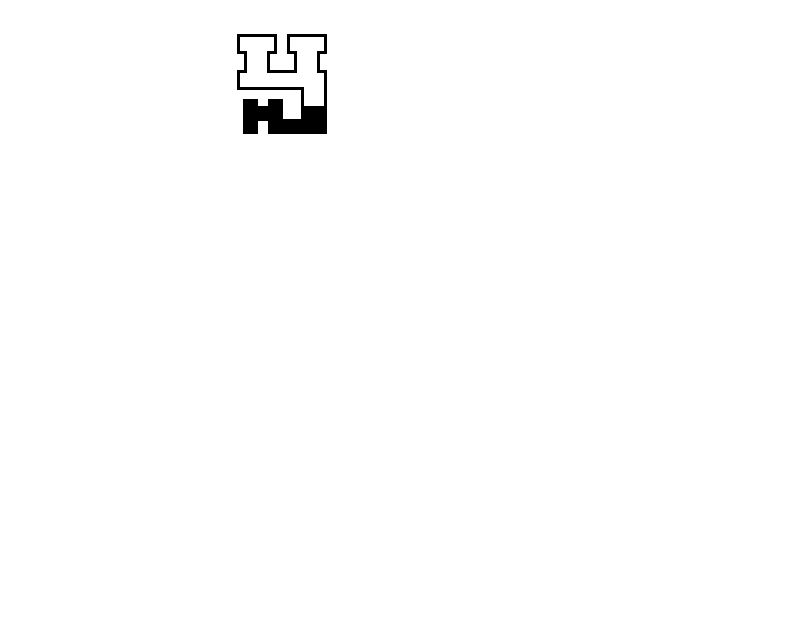 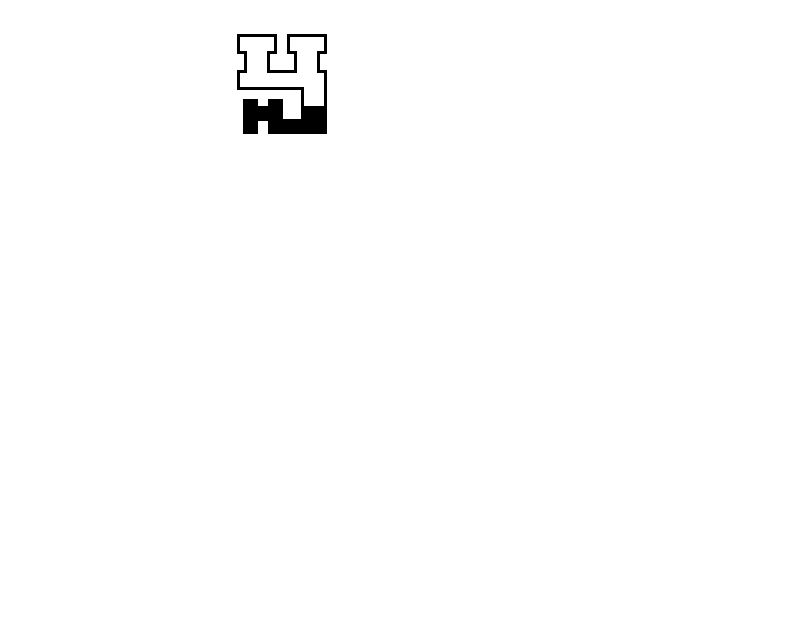 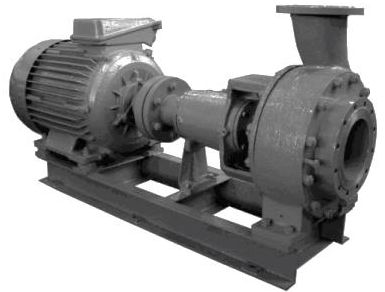 АГРЕГАТЭЛЕКТРОНАСОСНЫЙМАРКИАХ(О)(-Е)200-150-400Агрегаты электронасосные марки АХ(-Е)200-150-400 (в дальнейшем агрегаты) предназначены для перекачивания чистых нейтральных жидкостей кинематической вязкостью до 3010-6 м2/с, имеющих твердые включения не более 1,0 мм, объемная концентрация которых не более 1,5 %, плотностью не более: 1850 кг/м3, с температурой перекачиваемой жидкости от минус 40 до + 90 ºС для исполнения А и от минус 40 до + 120 ºС для исполнений К, Е, И.Агрегаты общепромышленного исполнения не допускают установки и эксплуатации их во взрыво- и пожароопасных производствах и не должны использоваться для перекачивания горючих и легко воспламеняющихся жидкостей.Агрегаты типа АХ могут изготавливаться в конструктивном исполнении Е для взрыво- пожароопасных зон 1 и 2 классов помещений и наружных установок согласно ТР ТС 012/2011; ГОСТ 31438.1; ГОСТ 12.1.011 и других нормативных документов, в которых пары, газы и туманы перекачиваемых жидкостей образуют с воздухом взрыво- пожароопасные смеси категорий IIA; IIB и групп Т1, Т2, Т3, Т4 в зависимости от температуры воспламенения смеси, за исключением жидкостей с растворенным в них кислородом, детонирующих расплавленных металлов, сжиженных газов, радиоактивных жидкостей и других аналогичных сред.Условия окружающей среды:- температура от минус 50 до плюс 45 ºС;- давление от 80 до 110 кПа (от 0,8 до 1,1 бар); - климатическое исполнение У, категории размещения 2, 3 ГОСТ 15150.Условное обозначение агрегата при заказе, переписке и в другой документации принято в соответствии с ТР ТС 010/2011, 012/2011 и СТ ПК00218035-001-2011 исполнения и категории размещения по ГОСТ 15150.Пример обозначения:АХ-Е200-150-400-К-55-У3 Ex II Gb c/b IIBT4 X -50 ºС ≤ Та ≤ +45 ºС  СТ ПК00218035-001-2011,где АХ – химический консольный горизонтальный на опорной стойке;Е – обозначение исполнения для взрыво- и пожароопасных производств;200 – диаметр входа в мм;150 – диаметр выхода в мм;400 – номинальный условный диаметр рабочего колеса в мм;К – условное обозначение материала проточной части насоса;55 – вид уплотнения вала (двойное торцовое уплотнение – типа 153/153 либо аналог);У – климатическое исполнение;3 – категория размещения при эксплуатации.Ex – специальный знак взрывобезопасности;II – группа оборудования;Gb – уровень взрывозащиты;c/b – вид взрывозащиты.IIB – группа и подгруппа оборудования в соответствии с категорией взрывоопасности смеси, для которой оборудование предназначено.Оборудование, промаркированное как IIB, пригодно, также для применения там, где требуется оборудование подгруппы IIA.Т4 – Классификация оборудования в зависимости от температурного класса взрывоопасной газовой смеси и обозначает максимальную температуру поверхности ºС при которой может эксплуатироваться агрегат.Оборудование, промаркированное как Т4, пригодно, также для применения там, где требуется оборудование температурного класса Т3, Т2 и Т1.Х – обозначение дополнительной информации по установке, использованию и техобслуживанию оборудования. Так как, фактическая максимальная температура поверхности зависит непосредственно не от оборудования, а главным образом от условий эксплуатации (таких как нагретая(горячая) жидкость перекачиваемая насосом).-50 ºС ≤ Та ≤ +45 ºС – Диапазон температур окружающей среды при которых может эксплуатироваться агрегат.При установке в насосе обточенного рабочего колеса, обеспечивающего работу по средней и нижней кривым поля Q-H, в марке агрегата после обозначения номинального условного диаметра рабочего колеса добавляется буква «а» (1-ая обточка) или «б» (2-ая обточка).Например:АХ200-150-400а-К-СД-У3	СТ ПК00218035-001-2011,где а – первая  обточка рабочего колеса;СД – двойное сальниковое уплотнение (5 – одинарное торцовое уплотнение, 55 – двойное торцовое уплотнение);Условное обозначение материала деталей проточной части насоса.Технические характеристикиХарактеристика агрегата испытанного на воде n = 1450 об/мин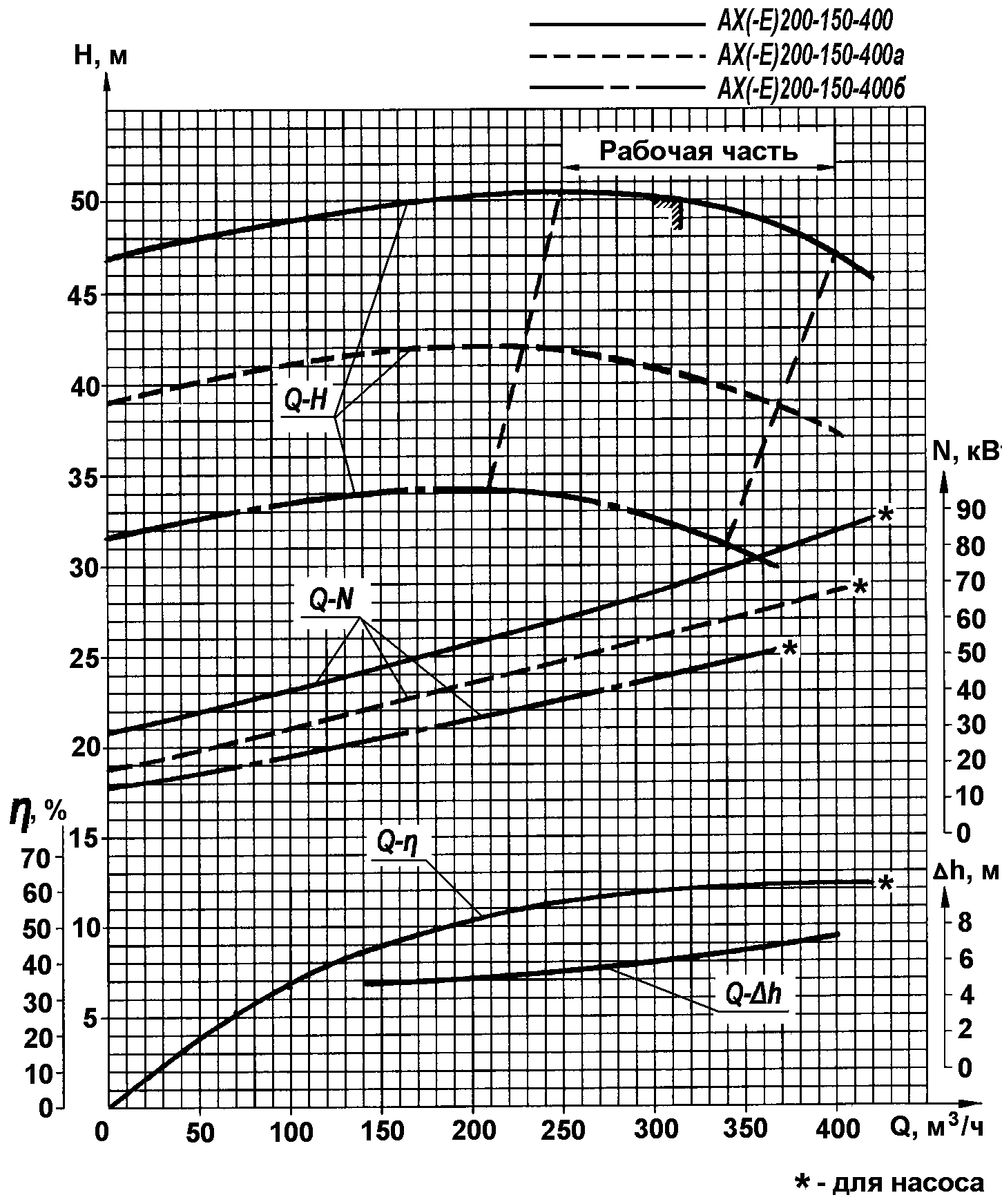 Разрез насоса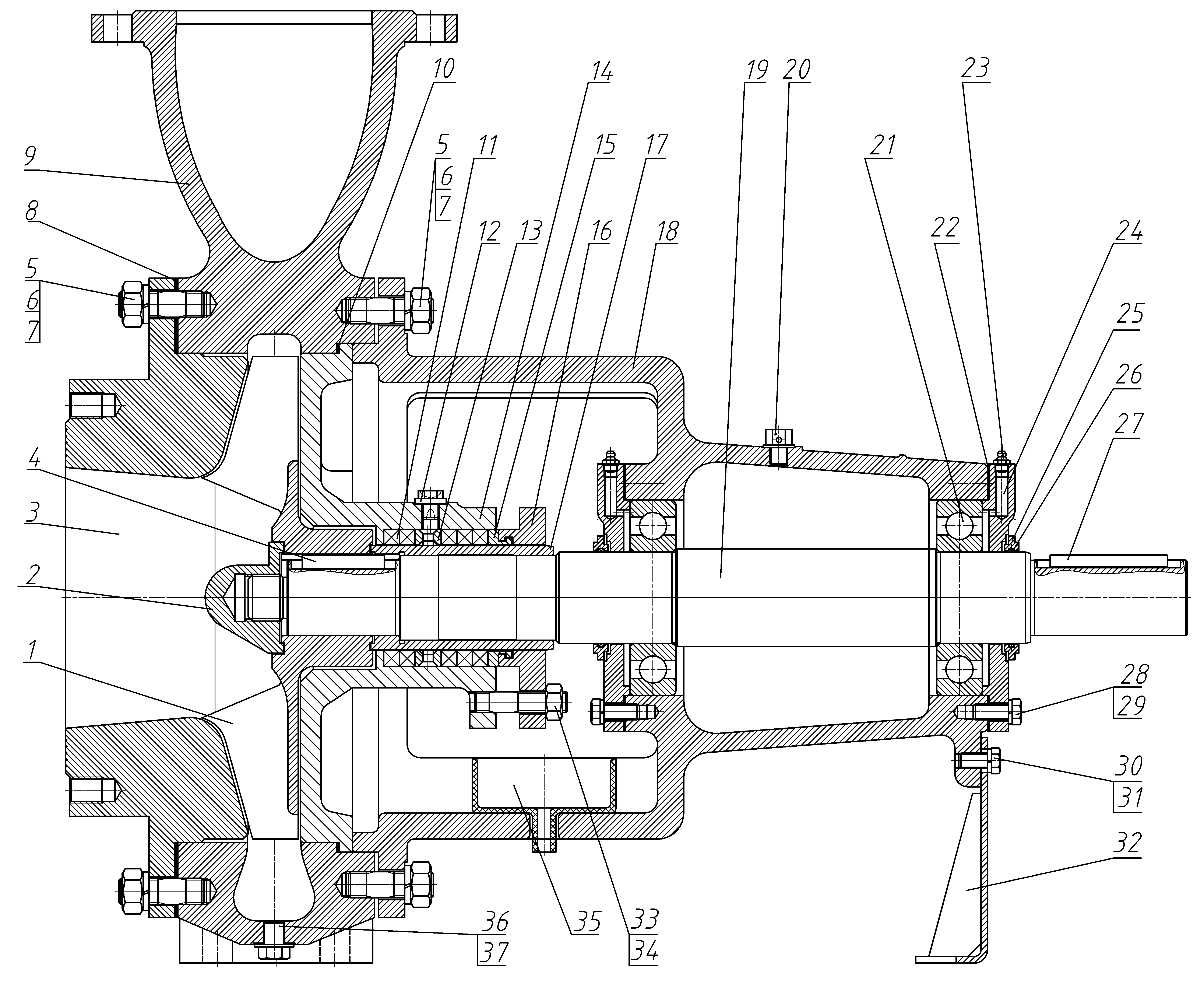 1-колесо рабочее, 2-гайка рабочего колеса, 3-крышка высасывающая, 4-шпонка, 5-шпилька, 6-шайба, 7-гайка, 8-прокладка, 9-корпус насоса, 10-прокладка, 11-набивка, 12-пробка, 13-кольцо сальника, 14-корпус сальника, 15-кольцо, 16-крышка сальника, 17-втулка защитная, 18-корпус подшипников, 19-вал, 20-воздушник, 21- подшипник 46314, 22- прокладка, 23-масленка, 24-крышка подшипника, 25-отбойник, 26-кольцо, 27-шпонка, 28-болт, 29-шайба, 30-болт, 31-шайба, 32-лапа, 33-шпилька, 34-гайка, 35-корыто, 36-прокладка, 37-пробка.Исполнение насоса с торцовым уплотнением:типа 153/153 (либо аналог)                                              типа 113 (либо аналог)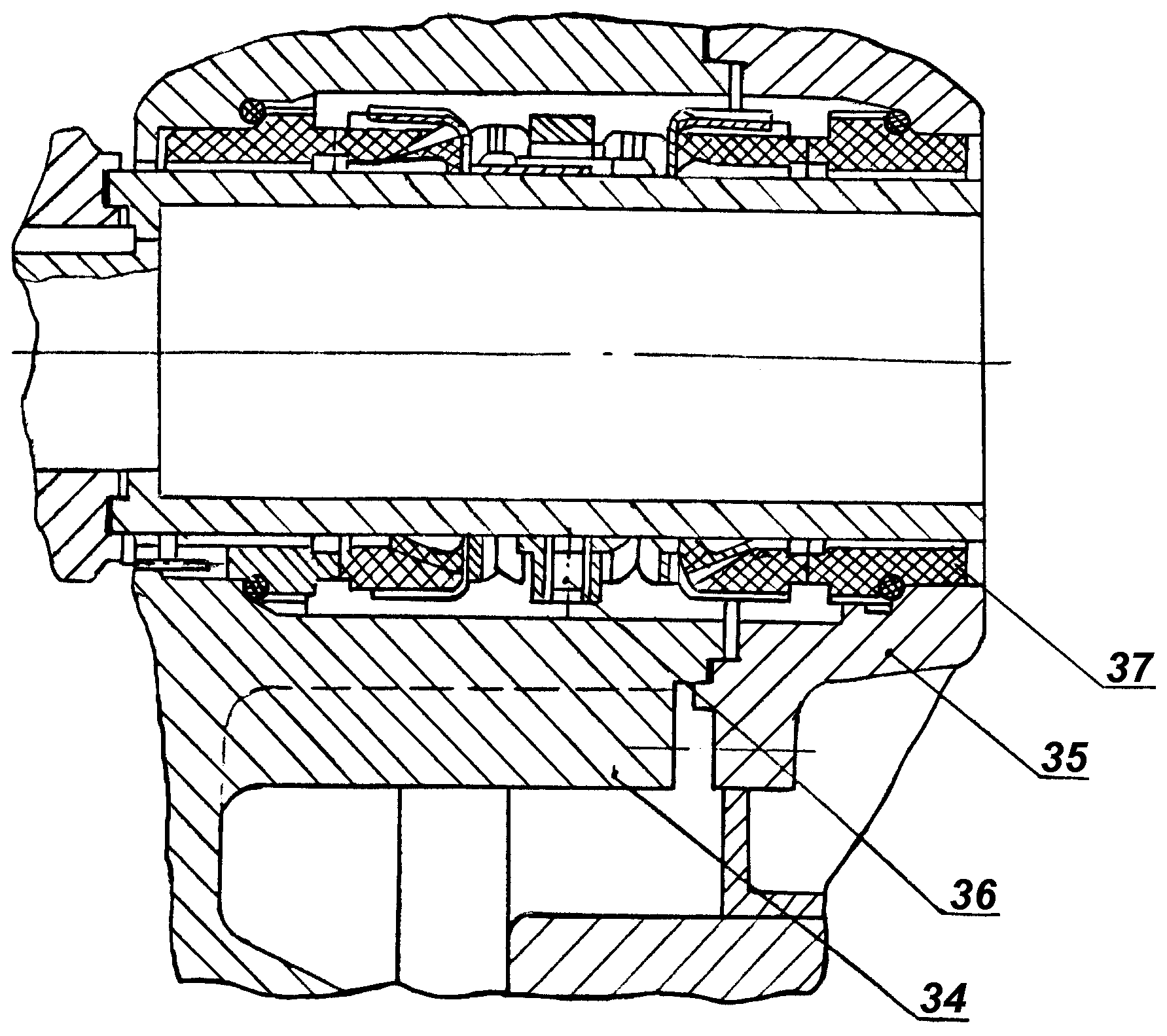 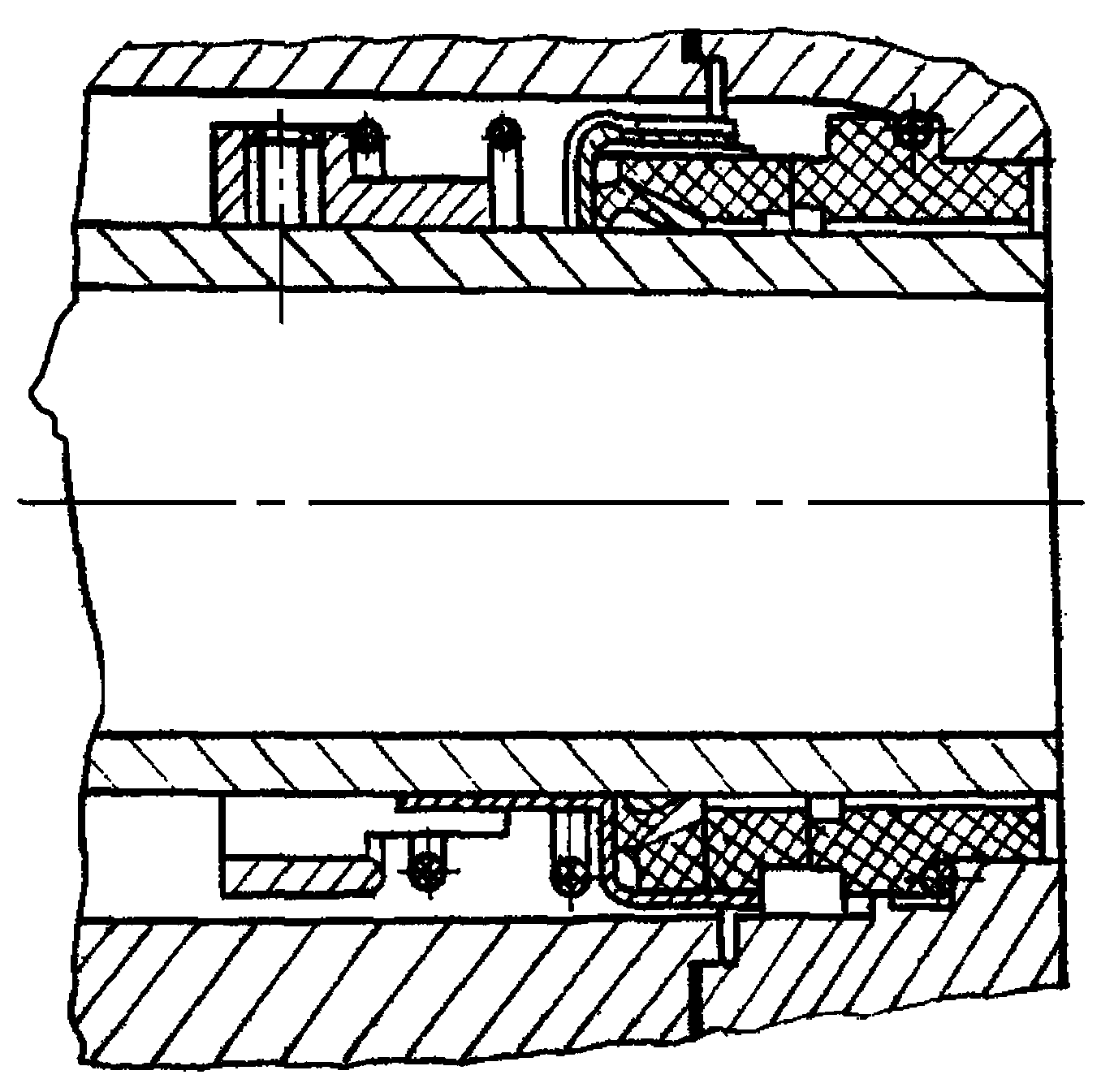 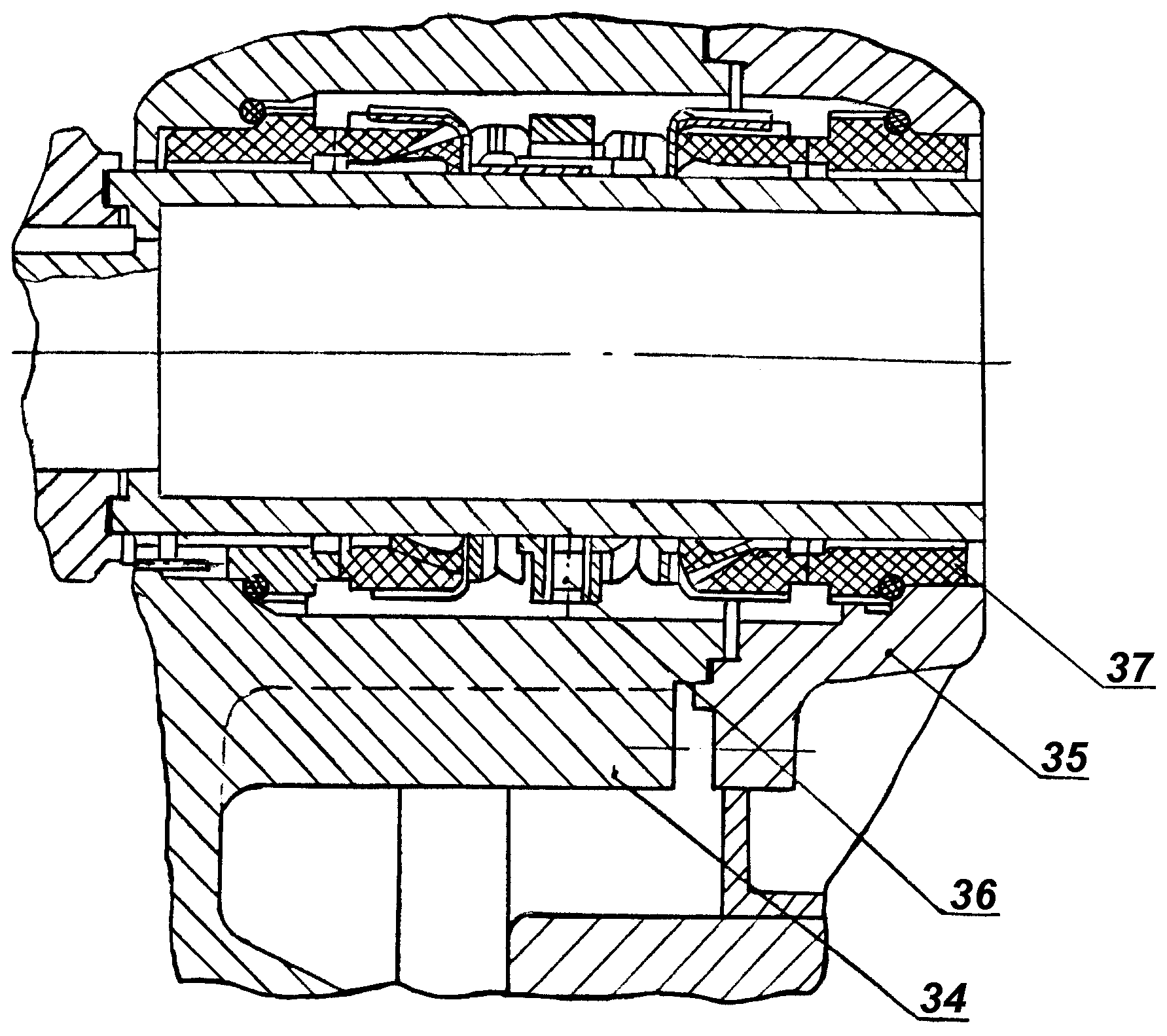 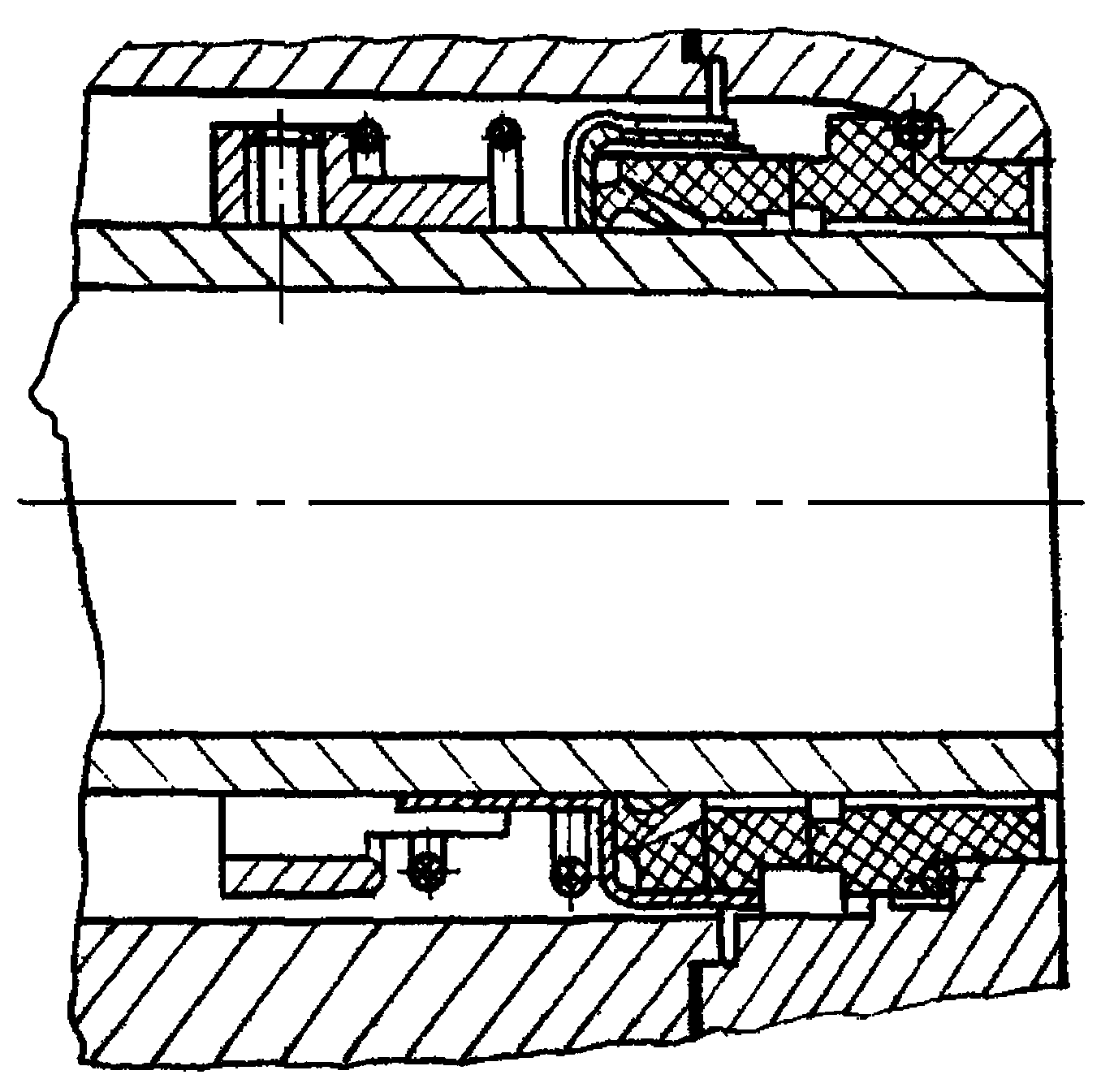 Габаритный чертеж агрегата АХ(О)(-Е)200-150-400 с муфтой без монтажного проставка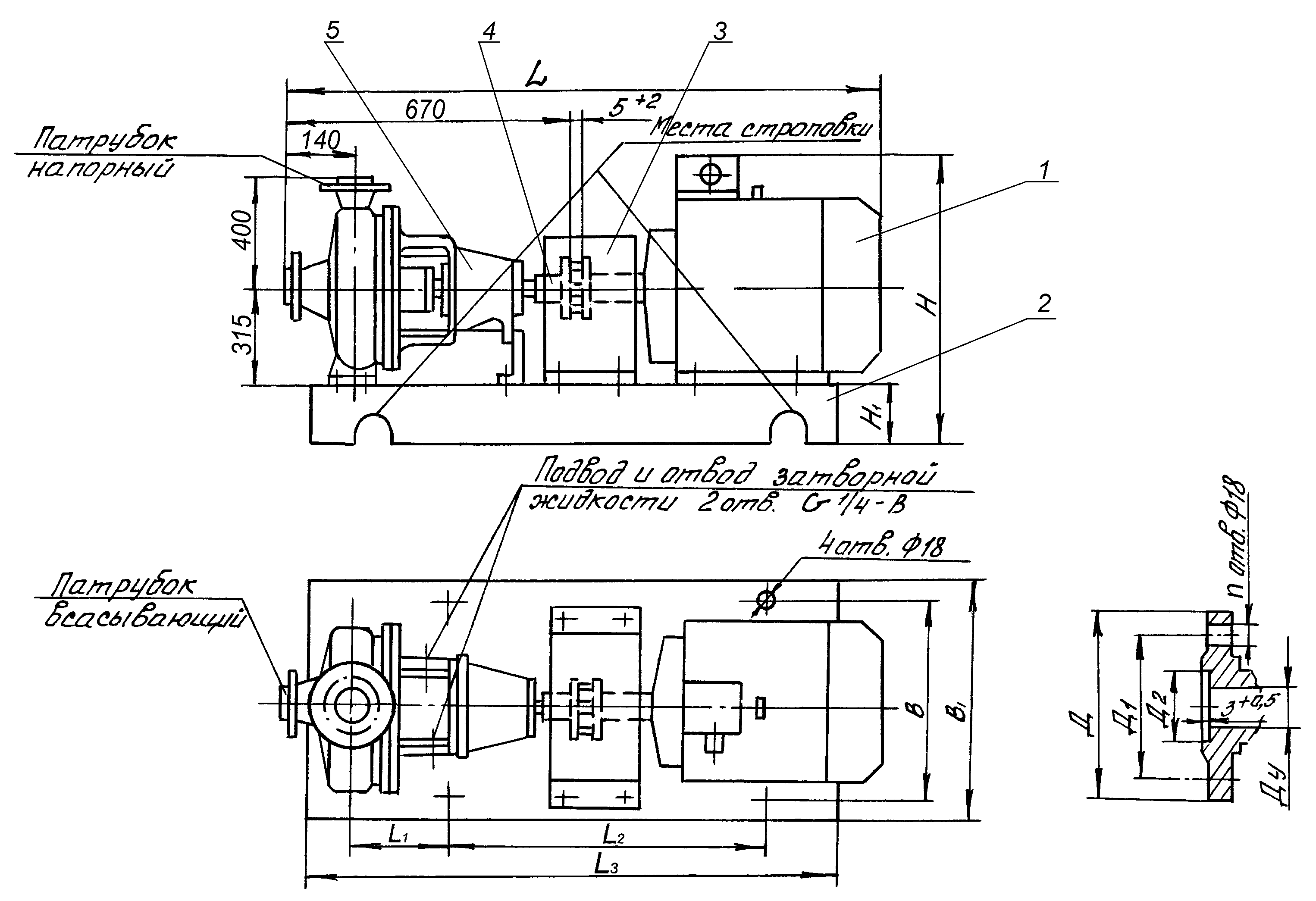 1 – двигатель, 2 – плита фундаментная, 3 – кожух защитный, 4 – муфта, 5 – насос центробежныйПримечания:1. Присоединительные размеры фланцев по ГОСТ 12815.2. Габаритные размеры, масса агрегата в зависимости от двигателя и муфты приведены в таблице.Примечания.1. Размеры в числителе – для всасывающего патрубка, в знаменателе – для напорного патрубка.2. Масса агрегата в числителе для насосов АХ(-Е), в знаменателе АХО(-Е).3. Масса агрегата АХО(-Е) дана без учета камеры обогрева.4. Допускается применение электродвигателей других марок с аналогичными характеристиками не хуже чем указаны в таблице.Габаритный чертеж агрегата АХ(О)(-Е)200-150-400 с муфтой с монтажным проставком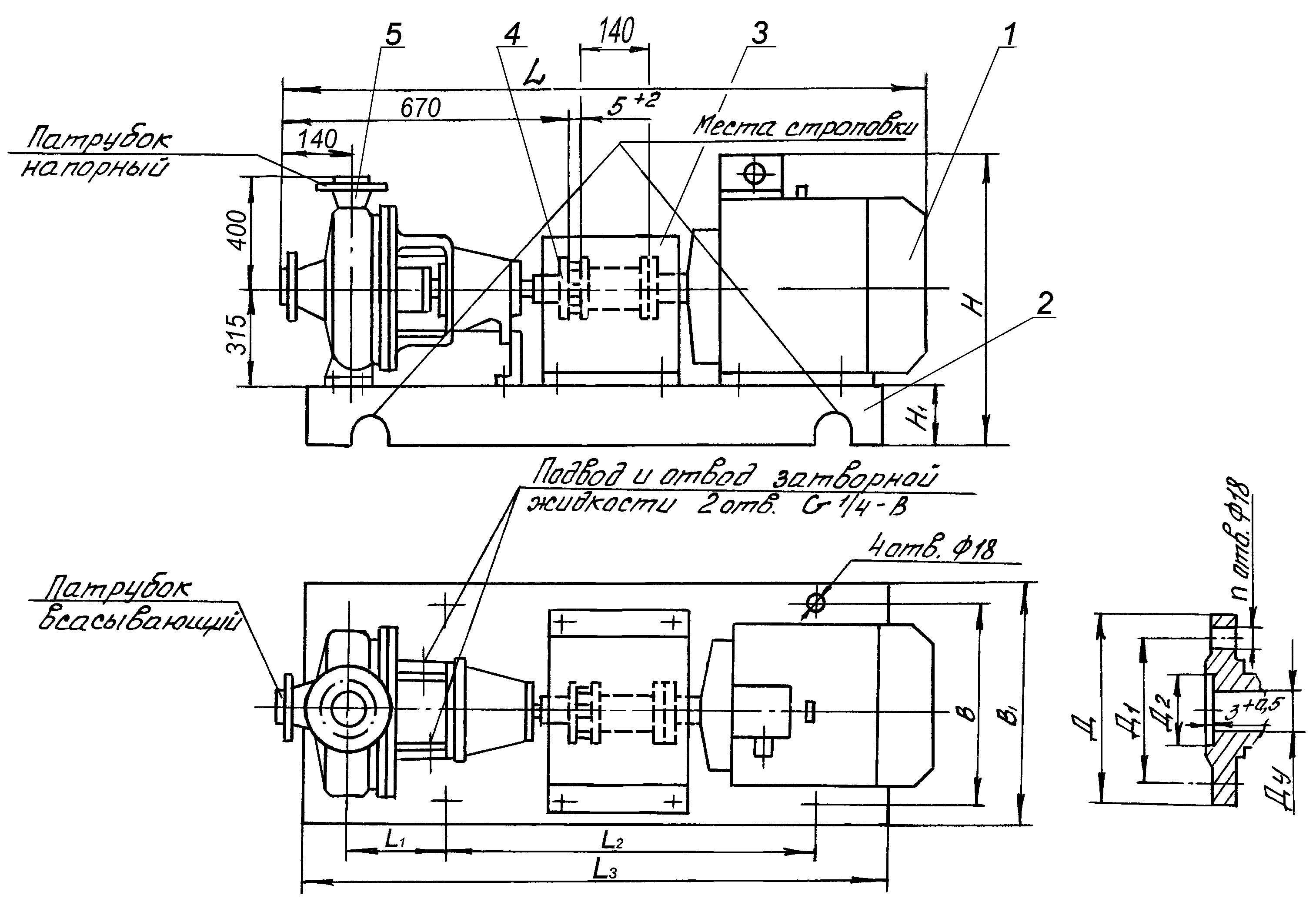 1 – двигатель, 2 – плита фундаментная, 3 – кожух защитный, 4 – муфта, 5 – насос центробежныйПримечания:1. Присоединительные размеры фланцев по ГОСТ 12815.2. Габаритные размеры, масса агрегата в зависимости от двигателя и муфты приведены в таблице.Примечания.1. Размеры в числителе – для всасывающего патрубка, в знаменателе – для напорного патрубка.2. Масса агрегата в числителе для насосов АХ(-Е), в знаменателе АХО(-Е).3. Масса агрегата АХО(-Е) дана без учета камеры обогрева.4. Допускается применение электродвигателей других марок с аналогичными характеристиками не хуже чем указаны в таблице.МатериалМатериалдетали литыедетали из прокатаАСталь 25ЛГОСТ 977Сталь углеродистаяГОСТ 380; ГОСТ 1050КСталь 12Х18Н9ТЛГОСТ 977Сталь12Х18Н10ТГОСТ 5949ЕСталь 12Х18Н12М3ТЛГОСТ 977Сталь 10Х17Н13М2ТГОСТ 5949ИСталь 07ХН25МДТЛТУ 26-1414-84Сталь 06ХН28МДТГОСТ 5949Наименование показателяВеличина для типоразмераВеличина для типоразмераВеличина для типоразмераНаименование показателяАХ(-Е)200-150-400АХ(-Е)200-150-400аАХ(-Е)200-150-400бПодача, м3/ч315315315Напор, м504032Частота вращения, об/мин145014501450Допускаемый кавитационный запас, м6,06,06,0Мощность насоса, кВт(при ρ=1000 кг/м3)84,064,047,5КПД, %, не менее606060Утечка через уплотнение, л/ч, не более:- торцовое0,030,030,03- сальниковое3,03,03,0Давление на входе в насос, МПа (кгс/см2), не более:- при сальниковом уплотнении0,35 (3,5)0,35 (3,5)0,35 (3,5)- при одинарном торцовом0,8 (8,0)0,8 (8,0)0,8 (8,0)- при двойном торцовом0,7 (7,0)0,7 (7,0)0,7 (7,0)Габаритные размеры, ммсм. рисуноксм. рисуноксм. рисунокМасса электронасоса, кгсм. рисуноксм. рисуноксм. рисунокПараметры энергопитания:Частота тока, Гц505050Напряжение, В220/380220/380220/380Комплектующий двигатель(мощность, кВт)LL1L2L3ВВ1HH1ДД1Д2ДуnМасса агрегата, кгА225М4 (55,0)1545902 × 6001470420490695180Ø280Ø245Ø240Ø210204Н12176Н12Ø150Ø1258ВА225М4 (55,0)1545902 × 6001470420490790180Ø280Ø245Ø240Ø210204Н12176Н12Ø150Ø1258А250S4 (75,0)1605902 × 6001470420490775180Ø280Ø245Ø240Ø210204Н12176Н12Ø150Ø1258ВА250S4 (75,0)1715902 × 6001470420490180Ø280Ø245Ø240Ø210204Н12176Н12Ø150Ø1258А250М4 (90,0)1605902 × 6001600420490775180Ø280Ø245Ø240Ø210204Н12176Н12Ø150Ø1258ВА250М4 (90,0)1715902 × 6001600420490180Ø280Ø245Ø240Ø210204Н12176Н12Ø150Ø1258А280S4 (110,0)1695902 × 6001600420490805180Ø280Ø245Ø240Ø210204Н12176Н12Ø150Ø12582B280S4 (110,0)1745902 × 6001600420490180Ø280Ø245Ø240Ø210204Н12176Н12Ø150Ø1258Комплектующий двигатель(мощность, кВт)LL1L2L3ВВ1HH1ДД1Д2ДуnМасса агрегата, кгА225М4 (55,0)1685902 × 6001600420490695180Ø280Ø245Ø240Ø210204Н12176Н12Ø150Ø1258ВА225М4 (55,0)1685902 × 6001600420490790180Ø280Ø245Ø240Ø210204Н12176Н12Ø150Ø1258А250S4 (75,0)1745902 × 6001600420490775180Ø280Ø245Ø240Ø210204Н12176Н12Ø150Ø1258ВА250S4 (75,0)1855902 × 6001600420490180Ø280Ø245Ø240Ø210204Н12176Н12Ø150Ø1258А250М4 (90,0)1745902 × 6001800420490775180Ø280Ø245Ø240Ø210204Н12176Н12Ø150Ø1258ВА250М4 (90,0)1855902 × 6001800420490180Ø280Ø245Ø240Ø210204Н12176Н12Ø150Ø1258А280S4 (110,0)1835902 × 6001800420490805180Ø280Ø245Ø240Ø210204Н12176Н12Ø150Ø12582B280S4 (110,0)1885902 × 6001800420490180Ø280Ø245Ø240Ø210204Н12176Н12Ø150Ø1258Продукция сертифицированаСистема менеджмента качества сертифицирована по ИСО 9001Государственная лицензия № 0004518 от 30 марта 2012 г.Продукция сертифицированаСистема менеджмента качества сертифицирована по ИСО 9001Государственная лицензия № 0004518 от 30 марта 2012 г.010000, Казахстан, г. Астана,ул. Ж. Омарова, 111ПК «Целингидромаш»тел.: +7 (717-2) 21-25-43факс: +7 (717-2) 21-25-06; 21-25-37http://celingidromash.pulscen.kz/E-mail: cgm01@yandex.ru